SALIDA DE SENDERISMO A VALLE DE AMBROZ EL 4, 5 Y 6 DE ABRIL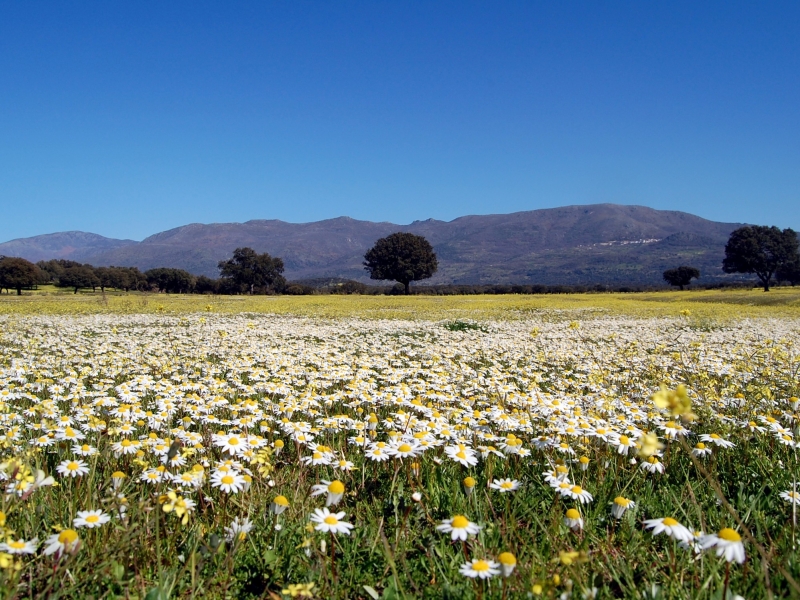 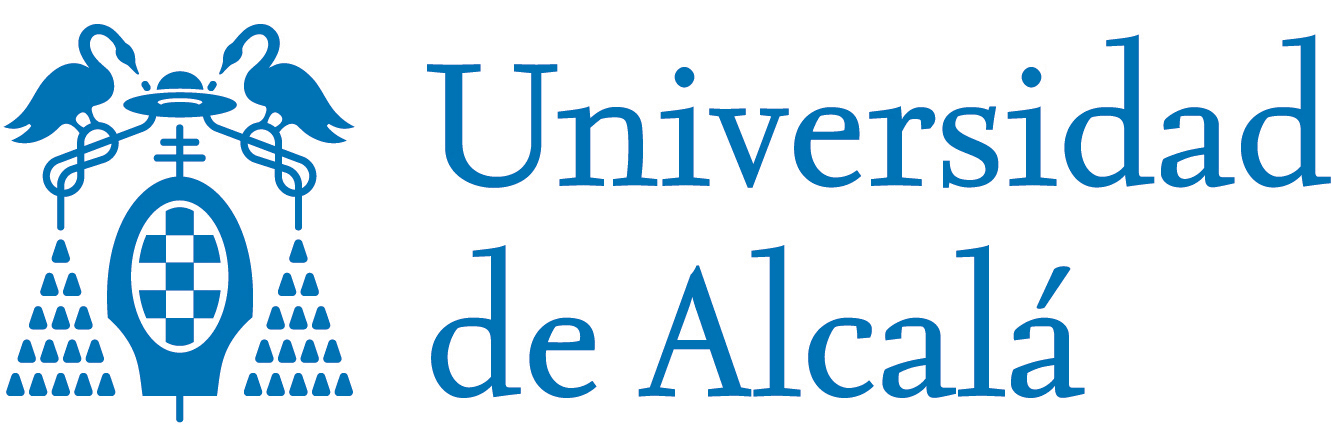 DIFICULTAD MEDIA-BAJAPrecio: 120 € (Incluye transporte, 2 noches de alojamiento en PC)                      (Incluye la cena del viernes, guía, y las sábanas)Inscripciones: Universitarios a partir del 3 marzoNo universitarios a partir del 4 de marzoSalida el viernes 4 a las 17:00 h. C/ Marcos Martínez.